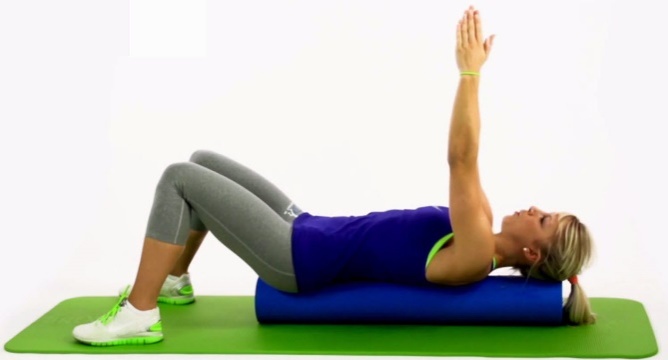 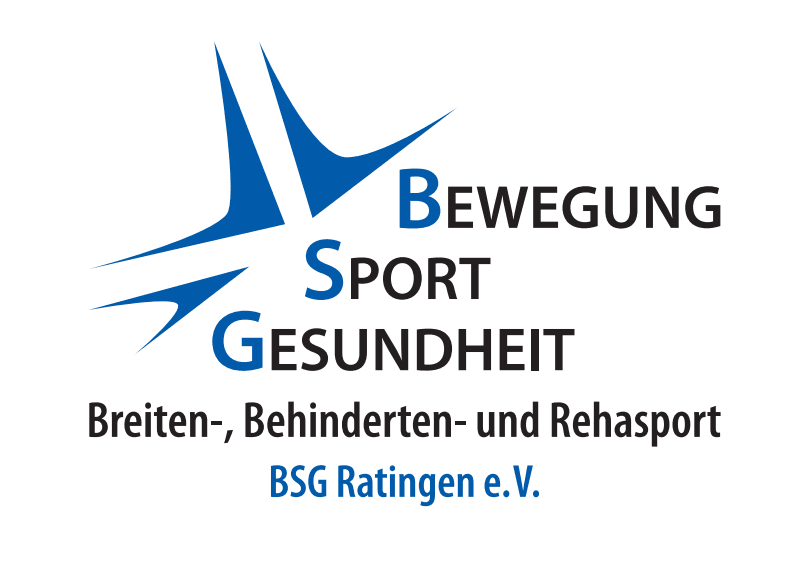 						Kursanmeldung 2022						FASZIEN-TrainingHiermit melde ich mich verbindlich für den Faszien-Kurs 2/2022 bei der BSG Ratingen e.V. an.Kursdaten:⃝ BSG e.V. Mitglied	⃝ NichtmitgliedBitte ankreuzen!Die Teilnehmergebühr wird von mir sofort mit der Anmeldung auf das Konto bei derSparkasse Hilden-Ratingen-Velbert: IBAN DE23 3345 0000 0042 1650 01 überwiesen.Hinweis:   Der Sportkurs ist nicht als Maßnahme für den REHA-Sport zertifiziert.Kursdauer20. April bis 22. Juni 2022 / mittwochsKurseinheiten10 x 45 MinutenUhrzeit17:30 Uhr bis 18:15 UhrTeilnehmergebühr Mitglied BSG€ 35,00Teilnehmergebühr Nichtmitglied€ 50,00KursortTurnhalle Graf-Adolf-StraßeName, VornameStraße, HausnummerPLZ, OrtGeburtsdatumTelefonnummerE-Mail Adresse